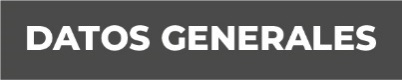 Nombre Guadalupe González MéndezGrado de Escolaridad Licenciatura en DerechoCédula Profesional 09131632Teléfono de Oficina 228-8-41-02-70. Ext. 3205Correo Electrónico ggonzalezm@fiscaliaveracruz.gob.mxFormación Académica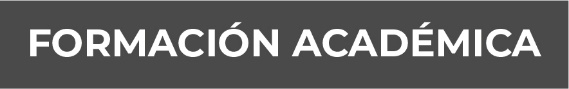 2004-2008Licenciatura en DerechoUniversidad del Golfo de MéxicoOrizaba, Veracruz.Trayectoria Profesional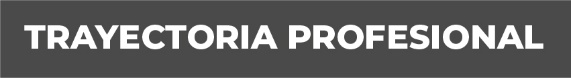 Julio 2020 – Septiembre  2021Auxiliar Alerta Ambery Auxiliar de Fiscal en la Fiscalía Coordinadora Especializada en Investigación de Delitos de Violencia contra la Familia, Mujeres, Niñas y Niños y de Trata de Personas, Fiscalía General del Estado de Veracruz.Noviembre 2019 – Julio 2020Auxiliar Alerta Amber, Comisionada al Centro de Justicia para las Mujeres del Estado de Veracruz, Xalapa, Ver. Octubre 2017 – Noviembre 2019Auxiliar Alerta Amber, en la Fiscalía Coordinadora Especializada en Asuntos Indígenas y de Derechos Humanos, Fiscalía General del Estado de Veracruz.Junio 2011 – Octubre 2017Oficial secretaria en la Subprocuraduría Especializada en Delitos Contra la Libertad la Seguridad Sexual y Delitos contra la Familia, Procuraduría General del Estado de Veracruz. Conocimiento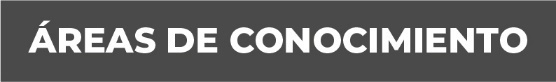 Derecho Constitucional PenalProtocolo Alerta Amber Mediadora Certificada por el CEJAV